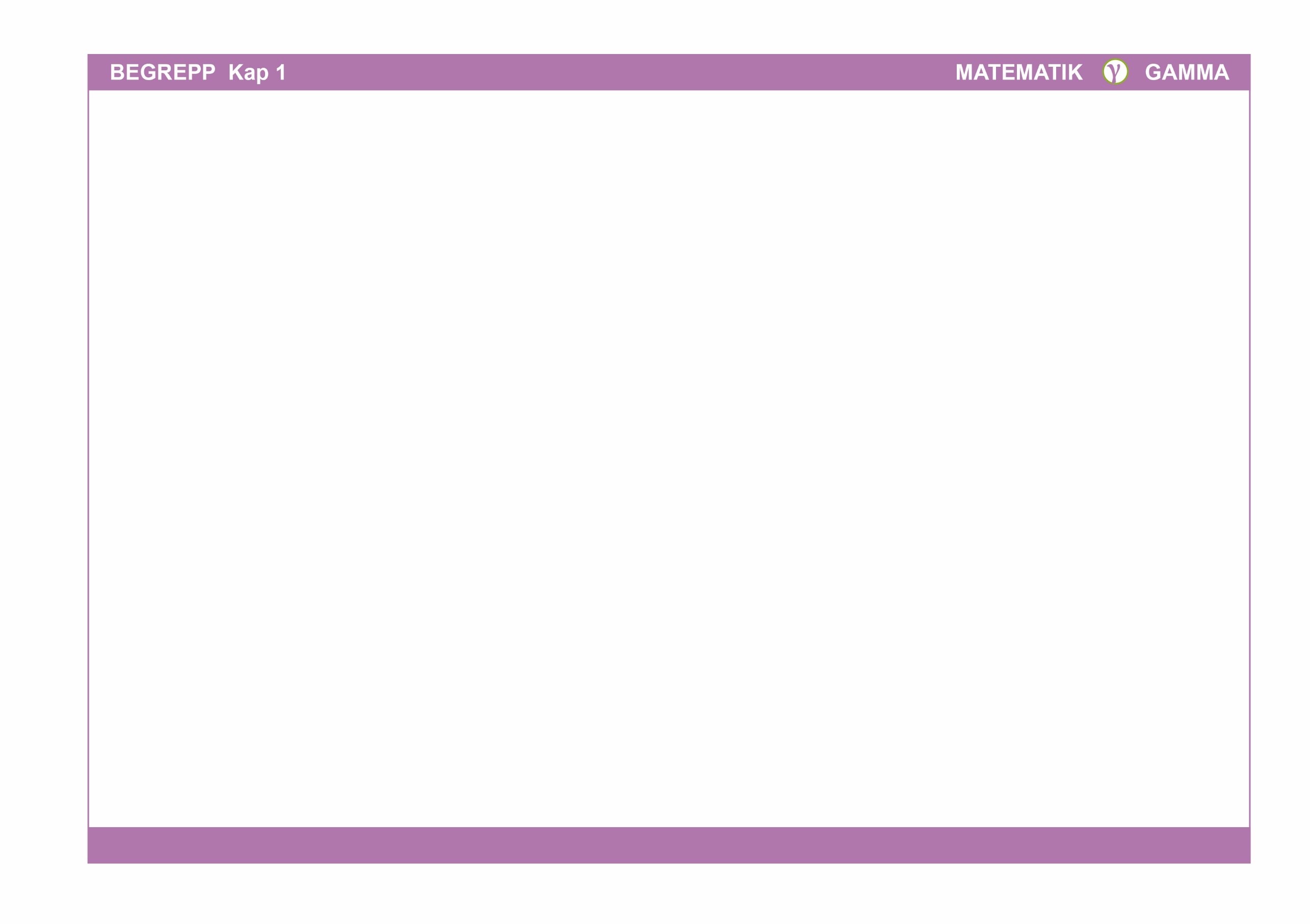 BegreppBeskrivningBild/exempelNaturliga talNaturliga tal är noll och heltal som är större än noll. 0, 1, 2, 3, 4, 5, 6, …Negativa talNegativa tal är mindre än noll.–1, och –2,5 är negativa talHela talHela tal är de naturliga talen och de negativa heltalen.0, 1, –1, 2, –2, 3, –3, …Jämna talJämna tal är noll och heltal som är delbara med 2.…, –6, –4, –2, 0, 2, 4, 6, , …Udda talUdda tal är de heltal som inte är delbara med 2.…, –5, –3, –1, 1, 3, 5, …OlikhetsteckenSymboler som visar att två tal eller uttryck skiljer sig åt.3 < 8 betyder ”3 är mindre än 8”.‒2 > ‒5 betyder ”‒2 är större än ‒5”.DecimalformDecimalerEtt tal som är skrivet i decimalsystemet.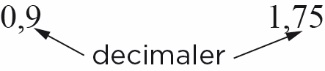 Platsvärde   PositionDen plats eller position som en siffra har i ett tal avgör siffrans värde.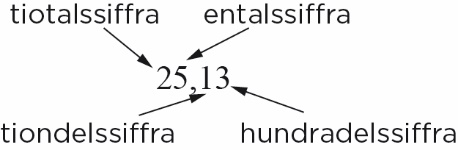 AdditionRäknesätt där tal läggs ihop. 6,5 + 2,1 = 8,6SubtraktionRäknesätt där ett tal dras från ett annat tal.6,5 – 2,1 = 4,4TermTal som adderas eller subtraheras kallas termer.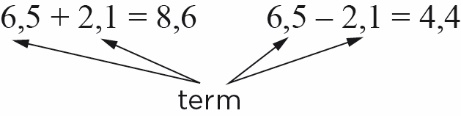 SummaSvaret i en addition. 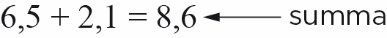 DifferensSvaret i en subtraktion.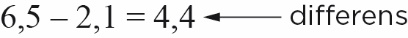 MultiplikationRäknesätt som kan användas för att beräkna upprepade additioner. 4 ∙ 3,1 = 12,4 vilket som addition kan skrivas  
3,1 + 3,1 + 3,1 + 3,1 = 12,4.     Faktor4 ∙ 3,1 = 12,4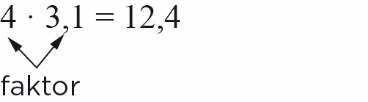 ProduktSvaret i en multiplikation.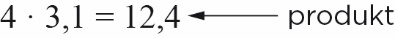 DivisionRäknesätt för att se hur många gånger ett tal ryms i ett annat tal. = 0,8TäljareNämnareTalen i en division kallas täljare och nämnare.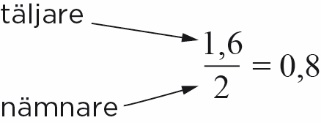 KvotSvaret i en division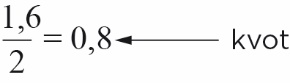 FörkortningNär man förkortar dividerar man täljare och nämnare med samma tal. Bråket skrivs då med andra siffror, men har samma värde.=== 1,7Här förkortar vi med 10.TiosystemetTalbasVårt talsystem bygger på talet 10 och består av 10 siffror, 0–9. Talbasen är 10.675 och 0,675 är två tal i tiosystemet.Binära talsystemetTalsystem som endast innehåller två siffror, 0 och 1.Det binära talet 110112 motsvarar i tiosystemet talet 
1 ∙ 16 + 1 ∙ 8 + 0 ∙ 4 + 1 ∙ 2 + 1 ∙ 1 = 27.Talet 23 i tiosystemet kan skrivas som ett binärt tal så här:23 = 1 ∙ 16 + 0 ∙ 8 + 1 ∙ 4 + 1 ∙ 2 + 1 ∙ 1 = 101112